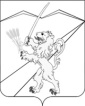 СОВЕТ   ЗАССОВСКОГО   СЕЛЬСКОГО   ПОСЕЛЕНИЯЛАБИНСКОГО   РАЙОНА(третий созыв)Р Е Ш Е Н И Е   от  29 ноября 2017 года                                                              №  128/45Об утверждении Положения о пенсионном обеспечении лиц, замещавших муниципальные должности и должности муниципальной службы в органах местного самоуправления Зассовского сельского поселения Лабинского района        В целях социальной поддержки лиц, замещавших муниципальные должности и должности муниципальной службы в органах местного самоуправления Зассовского сельского поселения Лабинского района, в  соответствии с Федеральными законами от 15 декабря 2001 года № 166-ФЗ «О государственном пенсионном обеспечении в Российской Федерации», от 2 марта 2007 года № 25-ФЗ «О муниципальной службе в Российской Федерации», от 28 декабря 2013 года № 400-ФЗ «О страховых пенсиях»,  Законами Краснодарского края от 8 июня 2007 года № 1243-КЗ «О Реестре муниципальных должностей и Реестре должностей муниципальной службы в Краснодарском крае», от 8 июня 2007 года № 1244-КЗ «О муниципальной службе в Краснодарском крае», Совет Зассовского сельского поселения Лабинского района РЕШИЛ:1. Утвердить Положение о пенсионном обеспечении лиц, замещавших муниципальные должности и должности муниципальной службы в органах местного самоуправления Зассовского сельского поселения Лабинского района (прилагается).  2. Признать утратившим силу решение Совета Зассовского сельского поселения Лабинского района от 08 ноября 2007 года № 93 «Об утверждении Положения о порядке дополнительного материального обеспечения лиц, замещавших выборные муниципальные должности и муниципальные должности муниципальной службы органов местного самоуправления Зассовского сельского поселения Лабинского района и иных категорий работников»3. Разместить настоящее решение на официальном сайте администрации Зассовского сельского поселения Лабинского района http://www.zassovskoe.ru  в информационно-телекоммуникационной сети «Интернет».4. Решение вступает в силу со дня его официального опубликования.Глава Зассовского сельскогопоселения Лабинского района                                                       С.В. Суховеев                                                                            ПРИЛОЖЕНИЕ                                            УТВЕРЖДЕНО	 решением Совета                                                      Зассовского сельского                                                                  поселения Лабинский район                                                           от  29.11.2017 № 128/45П О Л О Ж Е Н И Ео пенсионном обеспечении лиц, замещавших муниципальные должности и должности муниципальной службы в органах местного самоуправления Зассовского сельского поселения Лабинского района1. Общие положения1.1. Настоящее Положение о пенсионном обеспечении лиц, замещавших муниципальные должности и должности муниципальной службы в органах местного самоуправления Зассовского сельского поселения Лабинского района (далее – Положение) разработано в соответствии с Федеральным законом от 15 декабря 2001 года № 166-ФЗ «О государственном пенсионном обеспечении в Российской Федерации», Федеральным законом от 2 марта 2007 года № 25-ФЗ «О муниципальной службе в Российской Федерации», Федеральным законом от 28 декабря 2013 года № 400-ФЗ «О страховых пенсиях»,  Законом Краснодарского края от 8 июня 2007 года № 1243-КЗ «О Реестре муниципальных должностей и Реестре должностей муниципальной службы в Краснодарском крае», Законом Краснодарского края от 8 июня 2007 года № 1244-КЗ «О муниципальной службе в Краснодарском крае» и определяет условия предоставления права на пенсию за выслугу лет, лицам, замещавшим муниципальные должности и должности муниципальной службы в органах местного самоуправления Зассовского сельского поселения Лабинского района (далее - пенсия за выслугу лет), а также порядок его реализации.1.2. Термины, используемые в настоящем Положении:1.2.1. пенсия за выслугу лет - ежемесячная денежная выплата за счёт средств местного бюджета, право на получение, которой определяется в соответствии с условиями и нормами, установленными настоящим Положением, и которая предоставляется лицам, замещавшим муниципальные должности и (или) должности муниципальной службы в органах местного самоуправления Зассовского сельского поселения Лабинского района, в целях реализации социальных гарантий выборным должностным лицам      и      муниципальным      служащим      согласно      действующему законодательству Российской Федерации, в связи с прекращением полномочий по муниципальной должности, прекращением муниципальной службы и выходом на государственную пенсию;1.2.2. муниципальная должность - должность, устанавливаемая Уставом Зассовского сельского поселения Лабинского района и муниципальными правовыми актами Зассовского сельского поселения Лабинского района в соответствии с Законом Краснодарского края от 8 июня 2007 года № 1243-КЗ «О Реестре муниципальных должностей и Реестре должностей муниципальной службы в Краснодарском крае», замещаемая на постоянной основе путём избрания на муниципальных выборах;1.2.3. должность муниципальной службы - должность в органе местного самоуправления, который образован в соответствии с Уставом Зассовского сельского поселения Лабинского района, с установленным кругом обязанностей по обеспечению исполнения полномочий органа местного самоуправления Зассовского сельского поселения Лабинского района или лица, замещающего муниципальную должность на постоянной основе, устанавливаемая муниципальными правовыми актами Зассовского сельского поселения Лабинского района в соответствии с Законом Краснодарского края от 8 июня 2007 года № 1243-КЗ «О Реестре муниципальных должностей и Реестре должностей муниципальной службы в Краснодарском крае»;1.2.4. стаж муниципальной службы – суммарная продолжительность периодов осуществления муниципальной службы и иной деятельности на день увольнения с муниципальной службы, учитываемая при определении права на пенсию лиц, замещавших муниципальные должности и должности муниципальной службы и при исчислении размера этой пенсии;1.2.5. органы местного самоуправления Зассовского сельского поселения Лабинского района – под органами местного самоуправления Зассовского сельского поселения Лабинского района понимаются органы местного самоуправления Зассовского сельского поселения Лабинского района и органы местного самоуправления муниципальных образований на территории города Лабинска и Лабинского района предшественником которых является Зассовское сельское поселение Лабинского района до придания Зассовскому сельскому поселению Лабинского района статуса муниципального образования в соответствии с Законом Краснодарского края от 22 июля 2004 года № 757-КЗ «Об установлении границ муниципального образования Лабинский район, наделении его статусом муниципального район, образования в его составе муниципальных образований – городского и сельских поселений – и установлении их границ». 2. Лица, имеющие право на пенсию за выслугу лет2.1. Право на пенсию за выслугу лет при наличии условий, установленных настоящим Положением, имеют:- лица, замещавшие после 1 апреля 1997 года должности муниципальной службы в администрации Зассовского сельского округа города Лабинска Краснодарского края,  предусмотренные Законом Краснодарского края от 24 марта 1997 года   № 72-КЗ «О Реестре выборных муниципальных должностей и  должностей муниципальной службы органов местного самоуправления в Краснодарском крае»;- лица, замещавшие после 3 ноября 2004 года должности муниципальной службы в администрации Зассовского сельского округа муниципального образования Лабинский район Краснодарского края, предусмотренные  Законом Краснодарского края от 24 сентября 2002 г. N 519-КЗ "О Реестре выборных муниципальных должностей
 и Реестре муниципальных должностей муниципальной службы
 органов местного самоуправления в Краснодарском крае",- лица, замещавшие после 1 января 2006 года по 30 июня 2007 года муниципальные должности и должности муниципальной службы в органах местного самоуправления Зассовского сельского поселения Лабинского района, предусмотренные  Законом Краснодарского края от 24 сентября 2002 г. N 519-КЗ "О Реестре выборных муниципальных должностей
 и Реестре муниципальных должностей муниципальной службы
 органов местного самоуправления в Краснодарском крае", - лица, замещавшие после 1 июля 2007 года муниципальные должности и должности муниципальной службы в органах местного самоуправления Зассовского сельского поселения Лабинского района, предусмотренные Законом Краснодарского края от 8 июня 2007 года № 1243-КЗ «О Реестре муниципальных должностей и Реестре должностей муниципальной службы в Краснодарском крае»;- лица, не состоявшие на муниципальной службе в Зассовском сельском поселении Лабинского района и ранее замещавшие должности в органах представительной или исполнительной власти города Лабинска и Лабинского района, согласно приложению № 1 к настоящему Положению.3. Условия назначения пенсии за выслугу лет3.1. Пенсия за выслугу лет назначается лицам, указанным в разделе 2 настоящего Положения при наличии всех условий, установленных настоящим разделом.3.2. Пенсия за выслугу лет устанавливается к страховой пенсии по старости, к страховой пенсии по инвалидности, назначенным в соответствии с Федеральным законом от 28 декабря 2013 года № 400-ФЗ «О страховых пенсиях», к пенсии по инвалидности, назначаемой в соответствии с Федеральным законом от 15 декабря 2001 года № 166-ФЗ «О государственном пенсионном обеспечении в Российской Федерации», либо к страховой пенсии по старости, назначенной на период до наступления возраста, дающего право на страховую пенсию по старости, в том числе досрочно назначенной в соответствии с Законом Российской Федерации от 19 апреля 1991 года № 1032-1 «О занятости населения в Российской Федерации». Пенсия за выслугу лет не устанавливается лицам, указанным в разделе 2 настоящего Положения, которым в соответствии с законодательством Российской Федерации назначен какой-либо другой вид пенсии, кроме предусмотренных настоящим пунктом.3.3. Пенсия за выслугу лет назначается при наличии стажа муниципальной службы, минимальная продолжительность которого для назначения пенсии за выслугу лет в соответствующем году определяется согласно  приложению  к  Федеральному  закону  от  15  декабря  2001 года      № 166-ФЗ «О государственном пенсионном обеспечении в Российской Федерации».Лица, замещавшие муниципальные должности, перечисленные в Реестре муниципальных должностей и Реестре должностей муниципальной службы в Зассовском сельском поселении Лабинского района, утверждённых решением Совета Зассовского сельского поселения Лабинского района, имеют право на пенсию за выслугу лет при отсутствии требуемого стажа муниципальной службы, если они исполняли полномочия на постоянной основе в указанной должности в течение одного полного срока избрания. За лицами, проходившими муниципальную службу, приобретшими право на пенсию, за выслугу лет, устанавливаемую в соответствии с актами органов местного самоуправления в связи с прохождением указанной службы, и уволенными со службы до 1 января 2017 года, лицами, продолжающими замещать на 1 января 2017 года должности  муниципальной службы и имеющими на 1 января 2017 года стаж муниципальной службы для назначения пенсии за выслугу лет не менее 20 лет, лицами, продолжающими замещать на 1 января 2017 года должности муниципальной службы, имеющими на этот день не менее 15 лет указанного стажа и приобретшими до 1 января 2017 года право на страховую пенсию по старости (инвалидности) в соответствии с Федеральным законом от 28 декабря 2013 года № 400-ФЗ «О страховых пенсиях», сохраняется право на пенсию за выслугу лет в соответствии с настоящим Положением без учета изменений, внесенных Федеральным законом от 23 мая 2016 года № 143-ФЗ «О внесении изменений в отдельные законодательные акты Российской Федерации в части увеличения пенсионного возраста отдельным категориям граждан»  в пункт 4 статьи 7 Федерального закона от 15 декабря 2001 года № 166-ФЗ «О государственном пенсионном обеспечении в Российской Федерации». 3.4. Пенсия за выслугу лет назначается лицам, указанным в разделе 2 настоящего Положения, при условии прекращения ими трудовых отношений с органами местного самоуправления по следующим основаниям:  - упразднение (ликвидация) органа местного самоуправления или сокращение штатной численности данного органа;- достижение предельного возраста пребывания на муниципальной службе;- увольнение по собственному желанию в связи с выходом на пенсию или увольнение по собственному желанию в период получения пенсии в соответствии с федеральными законами, перечисленными в пункте 3.2.   настоящего раздела;- окончание срока полномочий.3.5. Пенсия за выслугу лет назначается лицам, указанным в разделе 2 настоящего Положения, если они замещали муниципальные должности и должности  муниципальной  службы  в  органах  местного самоуправления не менее 12 полных календарных месяцев, непосредственно перед увольнением,   за исключением случаев установленных абзацем вторым настоящего пункта.Пенсия за выслугу лет назначается лицам, указанным в разделе 2 настоящего Положения, уволенным по основанию, установленному абзацем вторым пункта 3.4. настоящего раздела, если они замещали муниципальные должности и должности муниципальной службы в органах местного самоуправления менее 12 полных календарных месяцев непосредственно перед увольнением, при наличии стажа муниципальной службы установленного абзацем первым пункта 3.3. настоящего раздела.     4. Размер пенсии за выслугу лет4.1. Размер пенсии за выслугу лет устанавливается в процентах к начисленной страховой пенсии по старости, страховой пенсии по инвалидности, пенсии по инвалидности либо к страховой пенсии по старости, назначенной до наступления возраста, дающего право на страховую пенсию по старости, в том числе досрочно назначенной в соответствии с Законом Российской Федерации от 19 апреля 1991 года          № 1032-1 «О занятости населения в Российской Федерации» в размере 3 процентов и увеличивается на 1,5 процента за каждый полный год сверх установленного стажа, но не более 50 процентов; 5. Назначение, выплата и перерасчет пенсии за выслугу лет5.1. Назначение, выплата пенсии за выслугу лет, перерасчёт её размера   производится администрацией Зассовского сельского поселения Лабинского района.6. Сроки назначения и перерасчёта пенсии за выслугу лет6.1. Пенсия за выслугу лет назначается с 1-го числа месяца, в котором подано заявление о её установлении, но не ранее дня возникновения права на неё.6.2. Перерасчёт пенсии за выслугу лет в связи с увеличением её размера производится с 1-го числа месяца, в котором наступило право на перерасчёт.7. Срок назначения, приостановление, возобновление или прекращение выплаты пенсии за выслугу лет7.1. Пенсия за выслугу лет, установленная к страховой пенсии по старости, страховой пенсии по инвалидности, пенсии по инвалидности, назначенным в соответствии с федеральными законами от 15 декабря 2001 года № 166-ФЗ «О государственном пенсионном обеспечении в Российской Федерации», от 28 декабря 2013 года № 400-ФЗ «О страховых пенсиях», либо к страховой пенсии по старости, назначенной на период до наступления возраста, дающего право на страховую пенсию по старости, в том числе досрочно назначенной в соответствии с Законом Российской Федерации от 19 апреля 1991 года № 1032-1 «О занятости населения в Российской Федерации», назначается на срок назначения пенсии (страховой пенсии по старости, страховой пенсии по инвалидности, пенсии по инвалидности либо страховой пенсии по старости, назначенной до наступления возраста, дающего право на страховую пенсию по старости, в том числе досрочно назначенной).7.2. Пенсия за выслугу лет приостанавливается в случае поступления лица, получающего пенсию за выслугу лет, на должность федеральной государственной службы, государственной гражданской службы Краснодарского края либо муниципальной службы, замещения лицом государственной должности Российской Федерации, государственной должности Краснодарского края, муниципальной должности, замещаемой на постоянной (штатной) основе, с 1-го числа месяца, следующего за месяцем, в котором он избран (назначен) на указанную должность, а также лицам, работающим по трудовому договору на предприятиях, организациях не зависимо от форм собственности.Лицо, получающее пенсию за выслугу лет, в случае наступления   событий, предусмотренных настоящим пунктом, обязано в пятидневный срок сообщить об этом в администрацию Зассовского сельского поселения Лабинского района.7.3. Выплата пенсии за выслугу лет прекращается в случае смерти лица, получавшего пенсию за выслугу лет, либо признания его в установленном  порядке умершим или безвестно отсутствующим с 1-го числамесяца, следующего за месяцем, в котором наступили перечисленные обстоятельства.7.4. Выплата пенсии за выслугу лет лицам, указанным в разделе 2 настоящего Положения прекращается на основании правового акта администрации Зассовского сельского поселения Лабинского района. 7.5. Возобновление выплаты пенсии за выслугу лет производится с 1-го числа месяца, следующего за месяцем, в котором было получено заявление о возобновлении выплаты пенсии за выслугу лет, но не ранее дня, когда наступило право на возобновление выплаты пенсии за выслугу лет.8. Порядок назначения и выплаты пенсии за выслугу лет8.1. Для назначения пенсии за выслугу лет заявитель обращается в администрацию Зассовского сельского поселения Лабинского района по адресу:352531, Российская Федерация, Краснодарский край, Лабинский район, ст-ца Зассовская, улица Советская, 15, кабинет 3.Контактный телефон ответственного специалиста: 8 (86169) 7-84-19.График (режим) работы: ежедневно, кроме субботы, воскресенья и нерабочих праздничных дней, с 08.00 до 16.12 часов (перерыв с 12.00 до 12.50 часов), пятница с 08.00 до 15.00 часов (перерыв с 12.00 до 12.40 часов).  8.2. Для назначения пенсии за выслугу лет заявитель представляет следующие документы:- заявление на имя главы Зассовского сельского поселения Лабинского района (приложение № 2 к настоящему Положению);- паспорт (документ удостоверяющий личность) заявителя;- трудовая книжка, подтверждающая стаж муниципальной службы либо стаж работы на должностях в органах представительной или исполнительной власти города Лабинска и Лабинского района и основания увольнения, дающие право на получение муниципальной услуги;- номер лицевого счёта и банковские реквизиты (в случае перечисления пенсии через кредитное учреждение).8.3. Заявление о назначении пенсии за выслугу лет подлежит обязательной регистрации в течение 1 рабочего дня с момента его поступления.Регистрация заявления в порядке делопроизводства производится в день его поступления ответственным специалистом администрации Зассовского сельского поселения Лабинского района (далее-ответственный специалист) путём присвоения заявлению входящего номера с указанием даты и времени представления.8.4. Бесплатное копирование и сканирование представленных документов осуществляется ответственным специалистом, после чего оригиналы возвращаются заявителю.8.5. При представлении заявления представителем заявителя, действующим на основании доверенности, к такому заявлению прилагается доверенность, оформленная в установленном действующим законодательством порядке, на предоставление права от имени заявителя подавать заявления, получать необходимые документы и выполнять иные действия, связанные с назначением пенсии.8.6. Заявитель вправе представлять справку органа, осуществляющего пенсионное обеспечение, о виде и размере назначенной (досрочно оформленной) страховой пенсии по старости (инвалидности). В случае непредставления указанного документа заявителем по собственной инициативе она будет затребована ответственным специалистом в порядке межведомственного взаимодействия.На основании поступившего заявления ответственным специалистом подготавливается справка (приложение № 3 к настоящему Положению).8.7. Сформированный пакет документов о назначении пенсии за выслугу лет передаётся ответственным специалистом в течение 2 рабочих дней со дня их предоставления на рассмотрение комиссии по установлению   пенсии за выслугу лет (далее - Комиссия).8.8. Назначение пенсии за выслугу лет возлагается на Комиссию. Комиссия осуществляет свою деятельность в соответствии с Положением. Положение о Комиссии и персональный состав Комиссии утверждается правовым актом администрации Зассовского сельского поселения Лабинского района.  8.9. Комиссия в тридцатидневный срок со дня поступления заявления с документами в администрацию Зассовского сельского поселения Лабинского района, рассматривает представленные документы и выносит решение о назначении пенсии за выслугу лет либо об отказе в её назначении.8.10. На основании решения о назначении пенсии за выслугу лет, принятого Комиссией, издается правовой акт администрации Зассовского сельского поселения Лабинского района с указанием её размера и срока выплаты.8.11. Правовой акт администрации Зассовского сельского поселения Лабинского района о назначении пенсии за выслугу лет подготавливается ответственным специалистом.   Общий   срок   согласований   и   подписания правового акта администрации Зассовского сельского поселения Лабинского района составляет 5 рабочих дней.  8.12. Уведомление о назначении пенсии за выслугу лет вместе с копией правового акта администрации Зассовского сельского поселения Лабинского района о назначении пенсии за выслугу лет, направляется заявителю ответственным специалистом заказным письмом с уведомлением по почтовому адресу, указанному заявителем в заявлении в течение 3 рабочих дней со дня издания указанного правового акта.   8.13. Решение об отказе в назначении пенсии за выслугу лет принимается в случае:- отсутствия права на получение пенсии за выслугу лет.8.14. Уведомление об отказе в назначении пенсии за выслугу лет с указанием причин отказа ответственный специалист направляет заявителю заказным письмом с уведомлением по почтовому адресу, указанному заявителем в заявлении в течение 3 рабочих дней со дня принятия Комиссией соответствующего решения. 8.15. Правовой акт администрации Зассовского сельского поселения Лабинского района о назначении пенсии за выслугу лет и необходимые документы для осуществления выплаты передаются в Муниципальное казенное учреждение «Управление по централизованному бухгалтерскому учету и отчетности бюджетных учреждений и органов местного самоуправления Лабинского района» в течение одного рабочего дня со дня его принятия. 8.16. Пенсия за выслугу лет, назначенная при условии назначения страховой пенсии по старости, устанавливается пожизненно. Пенсия за выслугу лет, назначенная при условии назначения страховой пенсии по инвалидности, устанавливается на срок назначения страховой пенсии по инвалидности.8.17. Перерасчёт размера пенсии за выслугу лет при изменении размера государственной пенсии в связи с изменением пенсионного законодательства и по другим основаниям производит отдел кадров на основании соответствующей информации органа, осуществляющего пенсионное обеспечение, о размере страховой пенсии, запрашиваемой ответственным специалистом.  При изменении размера пенсии за выслугу лет в связи с изменением размера страховой пенсии по старости (инвалидности) увеличение (уменьшение) пенсии за выслугу лет производится со дня изменения размера государственной пенсии соответственно на сумму изменения пенсии без истребования заявления о перерасчете от получателя пенсии.9. Финансирование обеспечение9.1. Финансирование расходов на предоставление пенсии за выслугу лет в соответствии с настоящим Положением осуществляется за счёт средств бюджета Зассовского сельского поселения Лабинского района.10.Заключительные положения10. Споры, возникающие при назначении, перерасчёте и выплате пенсии за выслугу лет лицам, указанным в разделе 2 настоящего Положения, рассматриваются в соответствии с действующим законодательством Российской Федерации. Глава администрации                                                      С.В. Суховеев                                                           ПРИЛОЖЕНИЕ № 1к Положению о назначении пенсии за выслугу лет лицам, замещавшим муниципальные должности и должности муниципальной службы в органах местного самоуправления Зассовского сельского поселения Лабинского района  ПЕРЕЧЕНЬдолжностей лиц, не состоявших на муниципальной службе в Зассовском сельском поселении Лабинского района и ранее замещавших должности в органах представительной или исполнительной власти города Лабинска и Лабинского районапредседатель сельского Совета народных депутатов;заместитель председателя сельского Совета народных депутатов;председатель исполнительного комитета  сельского Совета  народных депутатов;заместитель председателя  исполнительного комитета  сельского Совета народных депутатов;секретарь исполнительного  комитета  сельского Совета  народных  депутатов.                                                           ПРИЛОЖЕНИЕ № 2к Положению о назначении пенсии за выслугу лет лицам, замещавшим муниципальные должности и должности муниципальной службы в органах местного самоуправления Зассовского сельского поселения Лабинского района                                   Главе Зассовского сельского поселения                                    Лабинского района                                     ________________________________________                                                                (Ф.И.О.)                                   от _____________________________________                                                                (Ф.И.О.)                                   замещавшего должность __________________                                   дата рождения ___________________________                                   документ, удостоверяющий личность________                                   серия ____________ № ____________________                                   кем и когда выдан ________________________                                   ________________________________________                                   домашний адрес _________________________                                   ________________________________________                                    (место регистрации по месту жительства)                                   телефон ________________________________ЗаявлениеВ   соответствии   с   решением   Совета Зассовского сельского поселения Лабинского района от ______________ № _____ прошу назначить пенсию за выслугу лет по должности муниципальной службы _____________________________________________________________________________________ (муниципальная должность).Страховую пенсию получаю ________________ в __________________                                                  (вид пенсии)______________________________________________________________.       (наименование органа, осуществляющего пенсионное обеспечение)С    обстоятельствами,   влекущими   прекращение,   приостановление   и возобновление   выплаты   пенсии  за  выслугу  лет, сроками прекращения, приостановления и  возобновления  выплаты  пенсии  за выслугу лет,   ознакомлен.Обязуюсь сообщить в администрацию  Зассовского сельского поселения Лабинского района в    течение    5    календарных     дней    о    наступлении следующих обстоятельств: о замещении  государственной  должности Российской Федерации, государственной должности  субъекта  Российской Федерации, замещаемой на постоянной основе, должности  государственной  гражданской  службы,  муниципальной              должности, замещаемой  на  постоянной  основе, или о замещении должности муниципальной службы; о назначении выплат, указанных  в  «Положении о пенсионном обеспечении лиц, замещавших муниципальные должности и должности муниципальной службы в органах местного самоуправления Зассовского сельского поселения Лабинского района» при  получении  которых  исключено одновременное получение пенсии за выслугу лет; о прекращении выплаты пенсии по инвалидности.Согласен (согласна) на  обработку  своих  персональных  данных  при сохранении их конфиденциальности  в  соответствии  с  Федеральным законом «О персональных данных».«__» __________ 20__ года                     _____________________________                                                                              (подпись заявителя)    Заявление зарегистрировано: «__» ___________ 20__ года № _________                                                             (дата регистрации)__________________________________________________________________  (подпись, Ф.И.О., должность специалиста, зарегистрировавшего заявление)                                                                     ПРИЛОЖЕНИЕ № 3к Положению о назначении пенсии за выслугу лет лицам, замещавшим муниципальные должности и должности муниципальной службы в органах местного самоуправления Зассовского сельского поселения Лабинского района  Главный специалист администрации 		______________________Справка
 о должностях, периоды службы (работы) в которых включаются в стаж муниципальной службы для назначения пенсии за выслугу лет в органах местного самоуправления Зассовского сельского поселения Лабинского района  Справка
 о должностях, периоды службы (работы) в которых включаются в стаж муниципальной службы для назначения пенсии за выслугу лет в органах местного самоуправления Зассовского сельского поселения Лабинского района  Справка
 о должностях, периоды службы (работы) в которых включаются в стаж муниципальной службы для назначения пенсии за выслугу лет в органах местного самоуправления Зассовского сельского поселения Лабинского района  Справка
 о должностях, периоды службы (работы) в которых включаются в стаж муниципальной службы для назначения пенсии за выслугу лет в органах местного самоуправления Зассовского сельского поселения Лабинского района  Справка
 о должностях, периоды службы (работы) в которых включаются в стаж муниципальной службы для назначения пенсии за выслугу лет в органах местного самоуправления Зассовского сельского поселения Лабинского района  Справка
 о должностях, периоды службы (работы) в которых включаются в стаж муниципальной службы для назначения пенсии за выслугу лет в органах местного самоуправления Зассовского сельского поселения Лабинского района  Справка
 о должностях, периоды службы (работы) в которых включаются в стаж муниципальной службы для назначения пенсии за выслугу лет в органах местного самоуправления Зассовского сельского поселения Лабинского района  Справка
 о должностях, периоды службы (работы) в которых включаются в стаж муниципальной службы для назначения пенсии за выслугу лет в органах местного самоуправления Зассовского сельского поселения Лабинского района  Справка
 о должностях, периоды службы (работы) в которых включаются в стаж муниципальной службы для назначения пенсии за выслугу лет в органах местного самоуправления Зассовского сельского поселения Лабинского района  Справка
 о должностях, периоды службы (работы) в которых включаются в стаж муниципальной службы для назначения пенсии за выслугу лет в органах местного самоуправления Зассовского сельского поселения Лабинского района  Справка
 о должностях, периоды службы (работы) в которых включаются в стаж муниципальной службы для назначения пенсии за выслугу лет в органах местного самоуправления Зассовского сельского поселения Лабинского района  Справка
 о должностях, периоды службы (работы) в которых включаются в стаж муниципальной службы для назначения пенсии за выслугу лет в органах местного самоуправления Зассовского сельского поселения Лабинского района  Справка
 о должностях, периоды службы (работы) в которых включаются в стаж муниципальной службы для назначения пенсии за выслугу лет в органах местного самоуправления Зассовского сельского поселения Лабинского района  Справка
 о должностях, периоды службы (работы) в которых включаются в стаж муниципальной службы для назначения пенсии за выслугу лет в органах местного самоуправления Зассовского сельского поселения Лабинского района                                                        (фамилия, имя, отчество)                                                       (фамилия, имя, отчество)                                                       (фамилия, имя, отчество)                                                       (фамилия, имя, отчество)                                                       (фамилия, имя, отчество)                                                       (фамилия, имя, отчество)                                                       (фамилия, имя, отчество)                                                       (фамилия, имя, отчество)                                                       (фамилия, имя, отчество)                                                       (фамилия, имя, отчество)                                                       (фамилия, имя, отчество)                                                       (фамилия, имя, отчество)                                                       (фамилия, имя, отчество)                                                       (фамилия, имя, отчество) замещавшего должностьзамещавшего должностьзамещавшего должность                           (наименование должности)                           (наименование должности)                           (наименование должности)                           (наименование должности)                           (наименование должности)                           (наименование должности)                           (наименование должности)                           (наименование должности)                           (наименование должности)                           (наименование должности)                           (наименование должности)№
п/пДата зачисле-ния на должно-сть муници-пальной службыДата увольнения с должности муниципальной службыДата увольнения с должности муниципальной службыДата увольнения с должности муниципальной службыЗамеща-емая должно-стьНаимено-вание организа-цииНаимено-вание организа-цииПродолжительность муниципальной, государственной службы (работы)Продолжительность муниципальной, государственной службы (работы)Продолжительность муниципальной, государственной службы (работы)Продолжительность муниципальной, государственной службы (работы)Продолжительность муниципальной, государственной службы (работы)№
п/пДата зачисле-ния на должно-сть муници-пальной службыДата увольнения с должности муниципальной службыДата увольнения с должности муниципальной службыДата увольнения с должности муниципальной службыЗамеща-емая должно-стьНаимено-вание организа-цииНаимено-вание организа-циилетлетмесяцевднейднейВсего:Всего: